

Nærmiljøbingo



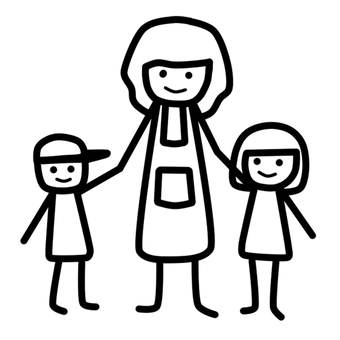 Bisiklet 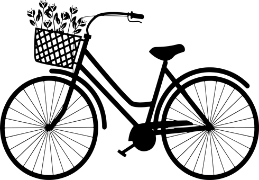 Bulut 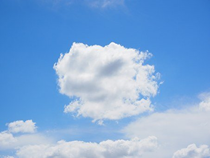 Köpek 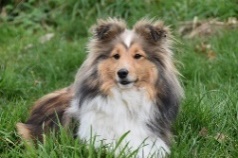 Çubuk
 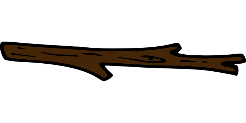 Top
 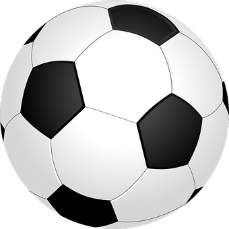 Çöpkutusu
 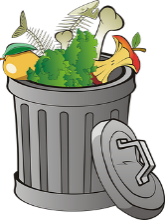 Kar℩nca
 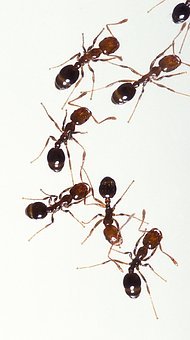 Köpek pisliği
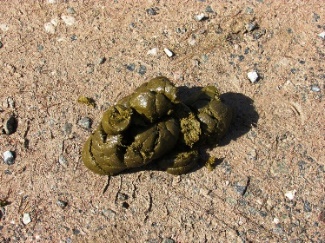 Çiçek

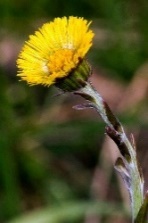 Çamur birikintisi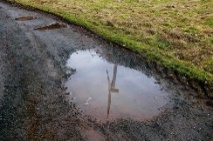 Kelebek
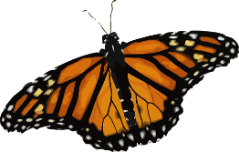 Yayalar ve bisikletliler tarf℩ndan kullan℩labilen yol
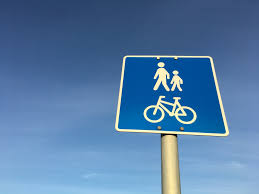 Dondurma

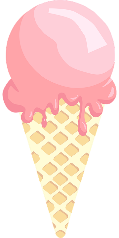 Otobüs 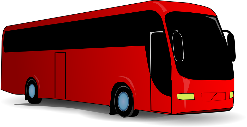 Kedi
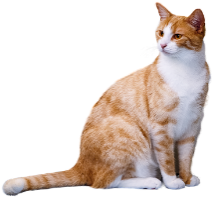 Huş ağacı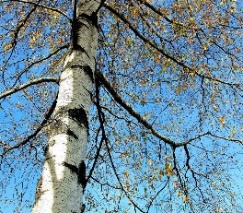 Kütük

 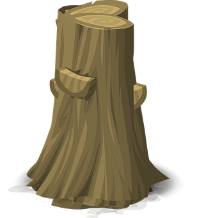 Örümcek

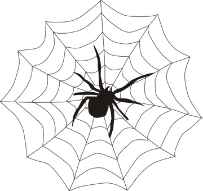 Tüy
 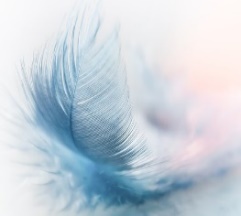 Motor bisiklet
 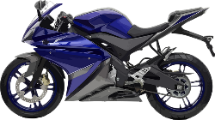 Yaya geçidi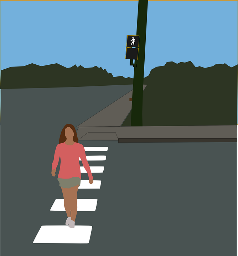 Kuş

 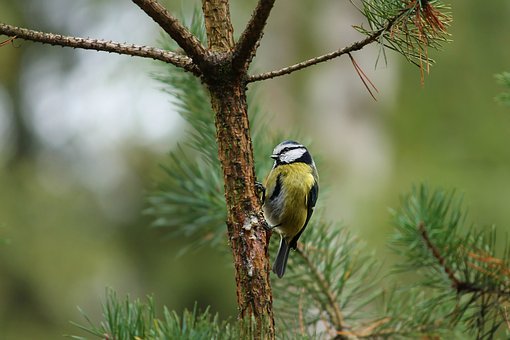 Taş
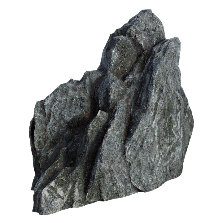 Güneş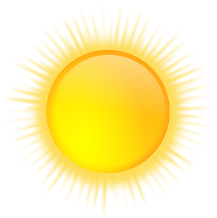 Bank
 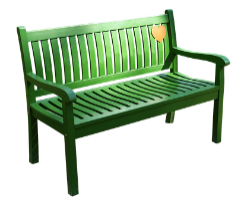 